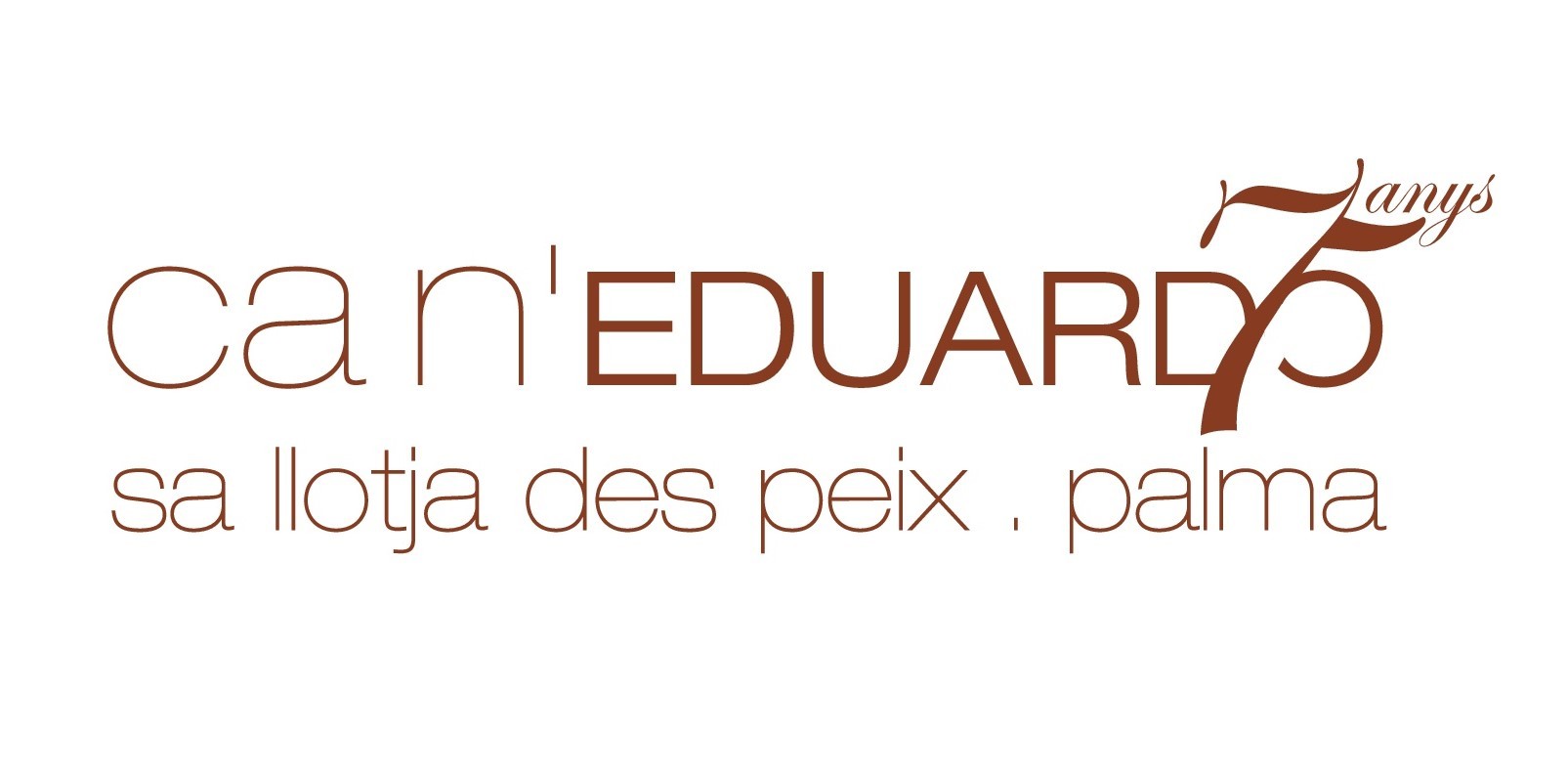 MENU for JOYRON FOUNDATION CHARITY DINNERON SATURDAY 29TH OCTOBER 2022BREAD, OLIVES AND AIOLICREAMY SEAFOOD VOL AU VENT WITH PERNOD AND DILL****ORSEARED ENTRECOTE OF BEEF WITH ROAST SHALLOTS, ROSEMARY POTATOES AND   TARRAGON MUSTARD****WARM CHOCOLATE VOLCANO, VANILLA ICE CREAM****VEGETARIAN/VEGAN and SPECIAL DIETARY REQUIREMENTS REQUIRE TO BE ADVISED IN ADVANCEBEVERGES SERVED WITH DINNER UNTIL DESSERTRAIMAT CLAMORRAIMAT CLAMOR ROSADOVIÑA PACETAANNA DE CODORNIUBEERWATERSOFT DRINKSAFTER DINNER, DRINKS ARE ON A PAY BAR SERVICE.